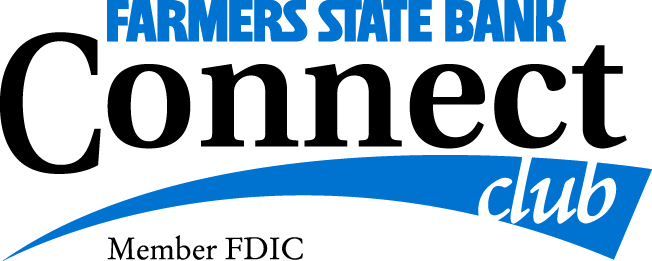 Trip Reservation Form4 Day Mystery TourAugust 18-21, 2020Name (1)	__________________________________	Nickname:	________________________________	Address:	_____________________________________________________________________________________	Email:		_____________________________________________________________________________________	Home Phone:	__________________________________	Cell Phone: ___________________________________	Date of Birth:	_____________________________________________________________________________________	Emergency Contact Name: __________________________________	Cell Phone: _____________________________Travel Partner’s Name: _______________________________________________________________________________Special Requests (dietary, accommodations, wheelchair etc…) ______________________________________________________________________________________________________________________________________________Celebration during the tour: ____________________________________________________________Please check one:	______ King bed	OR	______ Two Double BedsPayment Information$150.00 deposit and form to reserve your seat - due by June 19, 2020Final payment due by:  July 19, 2020Single $1,089 pp _____	Double $929 pp_____ 	Triple $909 pp _____	Quad $899 pp_____Please mail this form along with your payment to: 	FSB Connect Club - Kathy Leesekamp							1240 8th Ave Marion IA 52302Signature:  ______________________________________	Date:  _____________________________________	Kathy Leesekamp-Connect Club Director (319) 294-2900